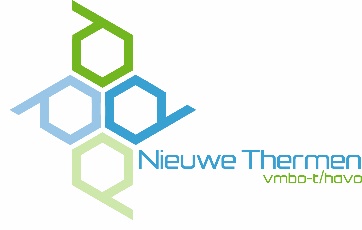 Beste leerlingen en ouders,Op vrijdag 15 december nodigen wij (leerlingen en medewerkers van Nieuwe Thermen) alle ouders van leerjaar 1 en leerjaar 2 tussen 14.00 uur en 15.15 uur uit voor een kerst-amuse-tocht op Nieuwe Thermen. Hiermee sluiten we het thema VOEDING voor leerjaar 1 en het thema ONDERNEMERSCHAP voor leerjaar 2 op een gezellige en feestelijke manier af. Ook hebben we de gelegenheid elkaar fijne feestdagen te wensen.Een amuse is een klein gerechtje. Een hapje van iets lekkers.... 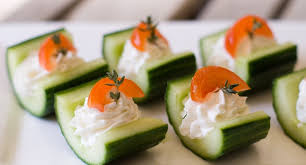 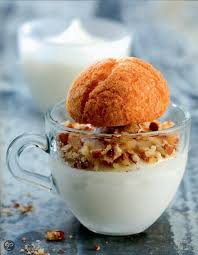 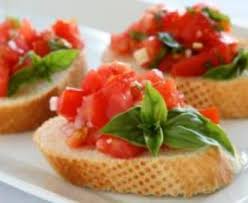 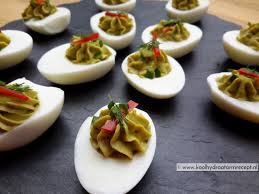 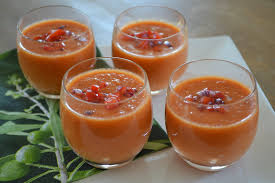 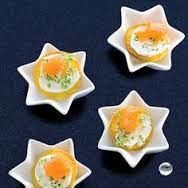 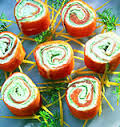 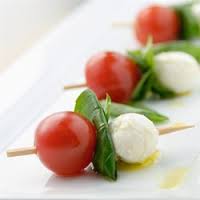 Wat verwachten we van de leerlingen? Je moet een amuse bedenken en van dit kleine gerechtje 10 stuks maken (voor ideeën kun je terecht in kookboeken maar zeker ook op het internet). Dit moeten koude gerechtjes zijn. We hebben op school helaas geen mogelijkheid om amuses op te warmen. Deze amuses breng je op 15 december mee naar school. Op Nieuwe Thermen maken we gezellige plekjes waar we kunnen genieten van alle lekkers en het samenzijn.  Veel plezier met de voorbereidingen en graag tot 15 december!Met smakelijke groet,Mentor-coaches leerjaar 1 en leerjaar 2